Warszawa, 23.03.2022 r.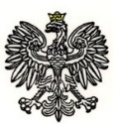 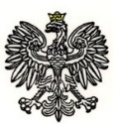 Dotyczy: postępowania prowadzonego w trybie przetargu nieograniczonego na przeglądy techniczne, legalizację oraz naprawę urządzeń pomiarowych, nr ref.: WZP-153/22/12/Z.Wydział Zamówień Publicznych Komendy Stołecznej Policji, działając w imieniu Zamawiającego, po dokonaniu czynności badania i oceny złożonych ofert, zgodnie z art. 253 ust. 2 ustawy z dnia 11 września 2019 r. Prawo zamówień publicznych (Dz. U. 2021, poz. 1129, z późn. zm.), zwanej dalej „ustawą”, informuje, że w ww. postępowaniu w zadaniu nr 4 na wykonywanie przeglądów technicznych, adiustacji, wzorcowania oraz napraw alkomatów dowodowych Drager 9510:Najkorzystniejszą ofertę złożył Wykonawca Dräger Polska Sp. z o.o., z siedzibą w Warszawie.Uzasadnienie wyboru:Podstawa prawna:Art. 239 ust. 2 ustawy – „Najkorzystniejsza oferta to oferta przedstawiająca najkorzystniejszy stosunek jakości do ceny lub kosztu lub oferta z najniższą ceną lub kosztem.”Podstawa faktyczna:Wykonawca jako jedyny złożył ofertę. Oferta Wykonawcy spełnia wymagania Zamawiającego zawarte w Specyfikacji Warunków Zamówienia i nie podlega odrzuceniu.Oferty podlegające ocenie uzyskały nw. wartość punktową:/-/NACZELNIKWydziału Zamówień PublicznychKomendy Stołecznej PolicjiMarta GAWRACZNumer ofertyNazwa i siedziba WykonawcyPunkty przyznane w kryterium cena oferty bruttoPunkty przyznane w kryterium termin wykonania usługiPunkty przyznane w kryterium okres gwarancji na wymienione części/podzespołySuma punktów5.Dräger Polska Sp. z o.o.,z siedzibą w Warszawie60,000,000,0060,00